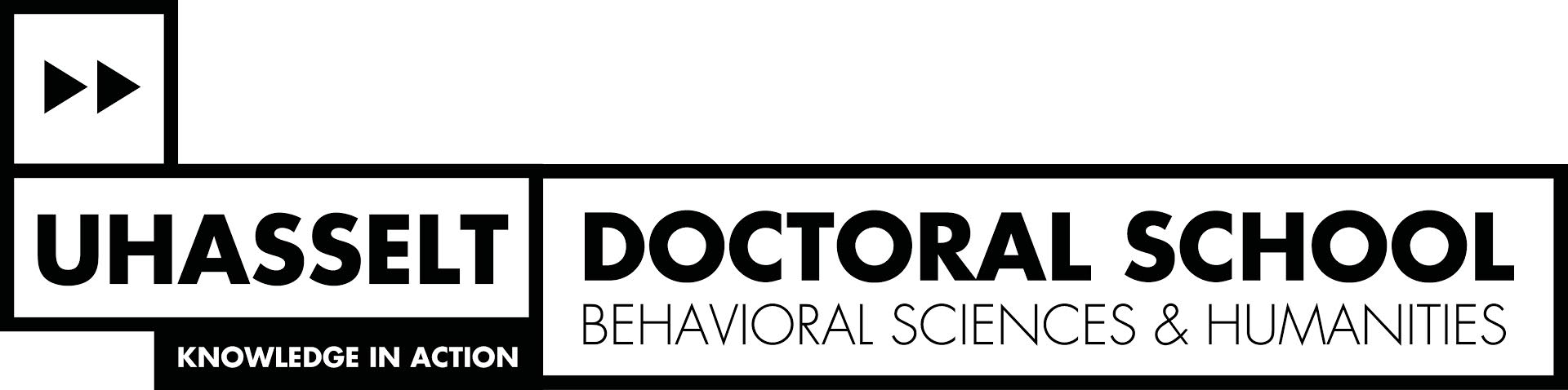 Request for exemption from doctoral school requirementsName PhD student:  ………………………………………………………………………………………………………………………………Name promoter(s):  ………………………………………………………………………………………………………………………………Start date PhD:   ……………………………………………………………………………………………………………………………………Faculty:  …………………………………………………………………………………………………………………………………………………In consultation with my promoter, I request to be exempted from fulfilling the following components of the doctoral school program:Arguments:(please add proof where necessary)Date and signature:PhD student							Promoter(s)